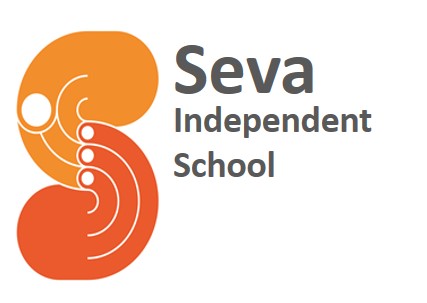 Person specificationCriteriaQualitiesQualifications and experienceQualified teacher status DegreeSuccessful primary/secondary teaching experience Experience of working with pupils with SEND & SEMHSkills and knowledgeKnowledge of the National CurriculumAQA/ASDAN/BTEC/GCSE CoursesKnowledge of teaching entry level English and MathsKnowledge of effective teaching and learning strategiesA good understanding of how children learnAbility to adapt teaching to meet pupils’ needsAbility to build effective working relationships with pupilsKnowledge of guidance and requirements around safeguarding childrenKnowledge of effective behaviour management strategiesGood ICT skills, particularly using ICT to support learningPersonal qualities A commitment to getting the best outcomes for all pupils and promoting the ethos and values of the schoolHigh expectations for pupil’s attainment and progressAbility to work under pressure and prioritise effectivelyCommitment to maintaining confidentiality at all timesCommitment to safeguarding and equality